РЕШЕНИЕО внесении изменений в решение Совета народных депутатов муниципального образования «Красногвардейский район» от 18.12.2019г. № 106 «О бюджете муниципального образования «Красногвардейский район» на 2020 год и на плановый период 2021 и 2022 годов»	 Рассмотрев обращение администрации муниципального образования «Красногвардейский район» от 14.08.2020 г. № 4190, в соответствии со статьями 24, 41 Устава муниципального образования «Красногвардейский район», Положением о бюджетном процессе в муниципальном образовании «Красногвардейский район», Совет народных депутатов муниципального образования «Красногвардейский район»РЕШИЛ:1. Внести в решение Совета народных депутатов муниципального образования «Красногвардейский район» от 18.12.2019 г. № 106 «О бюджете муниципального образования «Красногвардейский район» на 2020 год и на плановый период 2021 и 2022 годов» (в ред. решений от 19.02.2020 г. № 119, от 05.06.2020 г. № 131, от 22.06.2020 г. № 138) следующие изменения:1.1) часть 1 статьи 1 изложить в следующей редакции:«1. Утвердить основные характеристики бюджета муниципального образования «Красногвардейский район» на 2020 год:1)	общий объем доходов бюджета муниципального образования «Красногвардейский район» в сумме 768323,4 тыс.руб., в том числе безвозмездные поступления от других бюджетов бюджетной системы Российской Федерации в сумме 654396,8 тыс.руб.;2) общий объем расходов бюджета муниципального образования «Красногвардейский район» в сумме 806770,5тыс. руб.;3) дефицит бюджета муниципального образования «Красногвардейский район» в сумме 38447,1 тыс.руб. или 4,2 % к объему доходов бюджета муниципального образования «Красногвардейский район» без учета утвержденного объема безвозмездных поступлений от других бюджетов бюджетной системы Российской Федерации и с учетом снижения остатков средств бюджета на 01.01.2020 г. в сумме 33686,4 тыс. руб.»;1.2) пункт 1 части 4 статьи 5 изложить в следующей редакции:«1) на 2020 год в сумме 880,5 тыс.руб.;»;1.3) приложения  № 1, 7, 9, 10, 11, 12, 13, 14, 15, 17, 19 изложить в новой редакции согласно приложениям № 1, 2, 3, 4, 5, 6, 7, 8, 9, 10, 11 к настоящему решению.2. Опубликовать настоящее решение в газете «Дружба», разместить в официальном сетевом издании «Газета Красногвардейского района «Дружба» (http://kr-drugba.ru, ЭЛ № ФС77-74720 от 29.12.2018 г.), а также на официальном сайте муниципального образования «Красногвардейский район» в сети «Интернет» (www.amokr.ru).3. Настоящее решение вступает в силу со дня его опубликования.СОВЕТ НАРОДНЫХ ДЕПУТАТОВМУНИЦИПАЛЬНОГО ОБРАЗОВАНИЯ «КРАСНОГВАРДЕЙСКИЙ РАЙОН»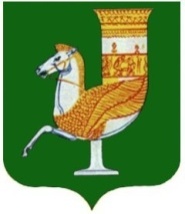 МУНИЦИПАЛЬНЭ ГЪЭПСЫКIЭ ЗИIЭУ «КРАСНОГВАРДЕЙСКЭ РАЙОНЫМ»ИНАРОДНЭ ДЕПУТАТХЭМ Я СОВЕТПринято 40-й сессией Совета народных депутатов муниципального образования «Красногвардейский район» четвертого созыва28 августа 2020 года № 305Председатель Совета народных депутатовмуниципального образования «Красногвардейский район»______________ А.В. ВыставкинаГлава муниципального образования «Красногвардейский район»_____________ Т.И. Губжоковс. Красногвардейское от 28.08.2020 г. № 141